APPLICATION FOR CONDITIONAL LOAN FOR INTERNATIONALISATION
This application is for a conditional loan of up to 40 % of approved costs (p. 3.5) in connection with a feasibility study for internationalisation outside the EU/EFTA-area, such as the establishment of a subsidiary, Joint Venture, implementation of a demonstration plant or pilot installation, or a comparable long-term investment in the project country.
Nopef offers financing in the form of conditional loans for internationalisation to Nordic small and medium-sized enterprises and mid-cap companies with a maximum turnover of EUR 100 million and a maximum of 499 employees. The applying company should have at least one full year of operational activity with financial statements, and shall have commercialised products or services based on tested technology. In addition the company shall have sufficient resources, personnel and economy, for implementation of the project and the planned investments. The conditional loan is granted for feasibility studies for internationalisation with reasonable and verifiable economic conditions for success in accordance with the feasibility study and investment budget included in this application. The feasibility study must result in a final decision concerning a business set-up or investment in the project country.

Feasibility study funds are not granted for marketing, sales, research and development, training, installations and test production, the purchase of equipment and machinery, or for normal operating activities.
Nopef finances feasibility studies related to the environment, climate and green growth. All financed projects must have the potential to create positive direct or indirect environmental/climate impact and increased environmental awareness. Projects supported must contribute to Nordic benefit, through increased competitiveness in the Nordic countries, increased activity in the form of jobs, export and investments, or through participation of companies from two or more Nordic countries. Nopef is administered by the Nordic Environment Finance Corporation (NEFCO) and has zero tolerance with regard to corruption.Nopef can cover up to 40 % of the feasibility study budget up to a max amount of EUR 50 000. The conditional loan is disbursed against actual incurred costs provided in a cost report controlled by an auditor.The disbursed conditional loan is converted into a grant when a final project report and cost reporting has been approved. Funding from Nopef is paid out in accordance with EU:s de minimis regulation which allows for payments of state aid provided that the total amount per recipient does not exceed EUR 200,000 over a period of three fiscal years.1. Contact informationApplicant CompanyOrganisation number:	
      Company name	
     Street address	
     PO Box	
     Postal code	
     City	
     Country	
     Website	
     Phone (switchboard)	
     Managing DirectorName	
     E-mail	
     Phone	
     Company contact person Name	
     Job title	
     E-mail	
     The company's financial manager 	Name	
     Job title	
     E-mail	
     Company's responsible auditorName	
     Firm of auditors	
      E-mail	
     Consultancy servicesComplete this field if you employ a business consultant to assist with the feasibility study. Name of consultant	
     Company	
     E-mail	
     Phone	
      Yes, the consultant shall receive project related information from Nopef (report reminders, application decisions etcPhone	
     2. Company information 2.1 Established, year	     
2.2 Industry					If other industry, which:       2.3 Turnover latest financial year	Applicant company	      Group turnover 	      2.4 Number of employeesApplicant company:	     Number of employees within Group:	     2.5 Owners and ownership share:	     If the company is part of a group, also specify owners and shareholdings for the group/parent company2.6 Gender Gender distribution in the company: 	Number of men:       Number of women:      Gender distribution on the board: 	Number of men:       Number of women:      2.7 Description of companyA full description of the applicant company, its business concept, recent history, owner relationship, management, products and services, market and competition (market areas, sales channels, clients, competitors), production equipment (own or rented facilities, machinery set-up, new investments, technology, staff resources, subcontractors, etc.). Also describe the company's future plans and objectives, such as developing new products, new markets, internationalisation, etc.
Describe:
     3. Project information3.1 Project country and region:	     Specify in which country the project will be implemented.3.2 Project descriptionThe business idea of the project, background of the idea, type of business, reasons for choice of location, partners if any, other participants and their interest in the project.  What are the main targets of the planned internationalisation in the project country? Which business functions should be set up in the project country and how should the business be created and organised? Planned ownership distribution within the company and business model in the project country.Describe in detail:      
3.3 Investment budget and financing planPresent a preliminary investment budget and a financing plan for the business set-up. The investment budget should describe the planned project-related investment in the project country and home country, including the costs for the start-up phase, installations and operating costs during the first year of operation. The costs for the feasibility study are only specified in point 3.5.Investment budget				CommentsShare capital, purchase of company/share in JV	     		     Facilities and renovation		     		     Machines and equipment		     		     Installations			     		     Start-up and costs		     		     Training and transfer of competence	     		     Quality certification and licenses	     		     	Salaries			     		     Other			     		     Total			     		     Financing plan	The financing plan should describe the project's total financing needs, including the need for loans, external investors, share issue, public financing, etc. If the project to a large extent is dependent on owner financing or external financing, a separate written financing statement, Letter of Intent or similar document should be attached.  				CommentsCash investment / Own funds		     		     Bank loan			     		     Shareholder loan		     		     Partner Company		     		     Other financing			     		     Capital contributed in kind		     		     Total 			     		     Additional information on project financing (planned share issue, shareholder contributions, partner financing, etc.).3.4 Feasibility studyDescribe the aim, action and timetable of the feasibility study are presented here. Describe in brief who will take on which role. Describe which decisions the feasibility study will result in, i.e. investment decision or decision to establish operations through a subsidiary/Joint Venture.3.5 Feasibility study budgetChoose currency for feasibility study budget	1. Applicant's personnel Name / Task in the project	Hours/Salary per hour	Amount     /     	     	/	     	          /     	     	/	     	          /     	     	/	     	          /     	     	/	     	          /     	     	/	     	          /     	     	/	     	          /     	     	/	     	          /     	     	/	     	          /     	     	/	     	     	Amount	     2. Project related travel and accommodation expenses Name / Country	Number of trips/ Travelling expenses 	Amount     /     	     	/	     	          /     	     	/	     	          /     	     	/	     	          /     	     	/	     	          /     	     	/	     	          /     	     	/	     	          /     	     	/	     	          /     	     	/	     	          /     	     	/	     	     	Amount	     3. Cost of business consultants and other expert advisers Name / Company	Hours/Cost per hour	Amount     /     	     	/	     	          /     	     	/	     	          /     	     	/	     	          /     	     	/	     	          /     	     	/	     	          /     	     	/	     	     	Amount	     4. Other project-related costs Specification	Amount	Amount	     	Total	      Guidelines for the feasibility study budget:Nopef can finance up to 40% of approved feasibility study expenses. See: "Costs covered by Nopef" on Nopef's website: www.nopef.com, or contact Nopef to discuss with an administrator before filling in the feasibility study budget.Personnel expenses are direct, paid salaries and payroll expenses/social security contributions. Wages must be based on a cost, not at the market price that is invoiced to customers. Hourly rates are usually calculated as monthly salary expenses divided by 160 hours. Staff contributions in the feasibility study must be based on verifiable time lists.Travel between the home country and project country are usually approved. Travel within the country of origin or to a third country must be justified.
Nopef supports projects related consulting and legal fees. Nopef covers the cost of the external experts' work efforts and travel. Fees for an auditor review of the project reporting are also approved.Minor project-related costs, such as mail, telephone, car rental or accommodation, etc.4. Nordic advantage 4.1 Demonstration value of the project
Describe the potential demonstration value of the project and possibilities to promote Nordic environmental and climate solutions as well as possibilities for international scale-up of these solutions.4.2 Project-related jobsDescribe the expected effect on employment the project will create in the Nordic countries and the project country.
     4.3 Sales and growth opportunities
Describe the Nordic advantage created through increased sales, growth opportunities and the effects of the company's competitiveness.4.4 Project's Nordic subcontractors
Nordic subcontractors that may be engaged if the project is successful.Company	Product/service	Home country4.6 Equal opportunity planDescribe your company's gender equality plan and how it will be applied to the project. 5. Environmental interest
Nopef supports feasibility studies for projects and investments that contribute to energy efficiency, reducing resource consumption, developing sustainable energy and innovations in the field of climate and the environment.5.1 The environmental and climate interest in the projectDescribe in detail how the project creates added value within the environmental and climate field and the potential for achieving quantifiable emission reductions and other positive environmental effects. If possible, specify quantifiable measurements for expected environmental/climate impact achieved thought the project.5.2 Other impact on the environmentPlease describe your business impact on the environment and what measures you take to minimize the negative impact your operations might have on the environment (in your home country and in the project country). Please comment on all the relevant items below.Waste and residual process products from production in the projectAir emissions (potential reductions tonnes/yr)Water emissions (reductions tonnes/yr)Noise (dB)Energy consumption (MW hrs/yr)Chemicals used in the production (reduction of process chemicals)Other5.3 Additional comments concerning the environmental and climate interest 
     6. Partner applicants
Information on possible partner applicant companies. A partner applicant must be a Nordic SME company and conduct the feasibility study in cooperation with the main applicant. The partner applicant's costs can be supported by Nopef, but the loan agreement is only signed with the main applicant.	

6.1 Partner applicant 1:
Company name:	     
Organisation number:	     
Country:		     
Website:		     
Managing Director:	     
Owner and ownership share:	     
Turnover and currency:	      
Number of employees:	     7. Previous project experience and grant applicationsHave you previously received funding from Nopef or NEFCO? No	 Yes	- Please state the project number for the previous project(s):      Have you been granted other public financing for conducting this feasibility study? No	 Yes	- Name of organisation:      Do you intend to apply for other public financing for conducting this feasibility study? No	 Yes 	- Name of organisation:      8. Appendices
8.1 Mandatory appendices:  Audited financial statement (annual report + auditor's report) Company registration documents Firmaattest fra foretaksregisteret (NO) / Utdrag ur Handelsregistret (FI) / Registreringsbevis (SE) / Tegningsudskrift fra Erhvervs- og selskabsstyrelsen (DK) / Certificate of Incorporation from the Register of Enterprises (IS) Group financial statement, if the applicant company is majority owned by a group. 8.2 Other appendices: Letter of Intent from the parent company, if the applicant company is a subsidiary.  Letters of Intent from investors, if the planned investment to a large extent is dependent on external financing, attach one or more separate written statements that verify the investors’ readiness to participate.  Letter of Intent, from prospective partner companies.   Letter of Intent, from prospective customer in the project company if the feasibility study concerns demonstration or pilot project  9. Disclosure policy
The Lender reserves the right to publish the Borrower’s name after the conditional loan is granted.10. Information about de minimis aidConditional loans provided by The Nordic Project Fund are paid out in accordance with EU:s de minimis regulation for state aid, which allows for payments of state aid provided that the total amount per recipient does not exceed EUR 200,000 over any period of three fiscal years, calculated from the date when the conditional loan by Nopef is granted.As the authorised representative of the applicant company, I declare that the information given on this form is true and accurate.Place and date	Name and job titleNopefNordic Environment Finance Corporation (NEFCO)PO Box 241FI-00171 HelsinkiFinlandTel. +358 10 618 003firstname.lastname@nefco.fiwww.nopef.com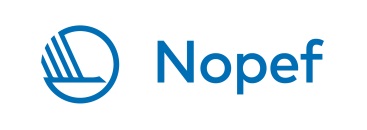 Please give complete and accurate answers. Write in the grey fields (space not limited). We do not require that the application form is signed by hand.Please return the form as a Word document, with financial reports and other attachments by e-mail, to: info@nopef.comApplications are registered on an ongoing basis and are considered in accordance with the timetable on Nopef's website.